Name: Mexico City You will explore google earth and google arts and culture to view places in Mexico. You must fill in 4 of the following: Postcard Home : You just finished a Mexico City trip! You need to write a friend or family member explaining what you did in Mexico City. Must be five sentences minimum. Include one fact you learned and insert a picture : Front of Postcard: Picture goes hereBack of Postcard: Address and Writing goes here: Create an address for who you are sending this to! 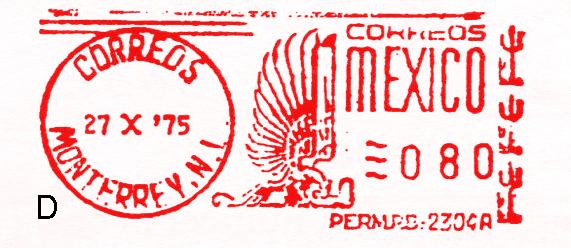 Where did you stop? Name of placeWhat did you see? Describe area or building What did you learn?Information about a fact you learned Art- Downtown- Ruins- Cathedral- Park- You pick a spot You pick a spot ___________,                                                                                                                                                                                                                                                       ____________________________________________________________________________________________________________________________________________________________________________________________________________________________________________________________________________________________________________________________________________________________________________________________________________________                                                       From,Name First and Last Street AddressCity, StateZip code